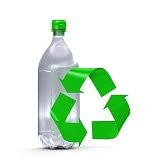 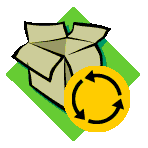 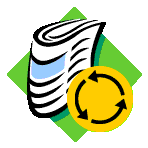 Sběr papíru, kartonu, PET lahví a víček od PET lahví Čt 26. 9. a Pá 27. 9. 2019Budou přistaveny 2 kontejnery, jeden na papír, druhý na karton. Váš sběr můžete začít vhazovat po přistavení kontejnerů od dopoledních hodin 26. 9. do dopoledních hodin 27. 9.DOKUD NEBUDOU PŘISTAVENY KONTEJNERY, NEDÁVEJTE, PROSÍM, SBĚR KE ŠKOLE.Vše ideálně svázané, abychom v případě větru neměli více papíru po ulicích než v kontejnerech Na PET lahve a víčka zůstávají popelnice ve škole. 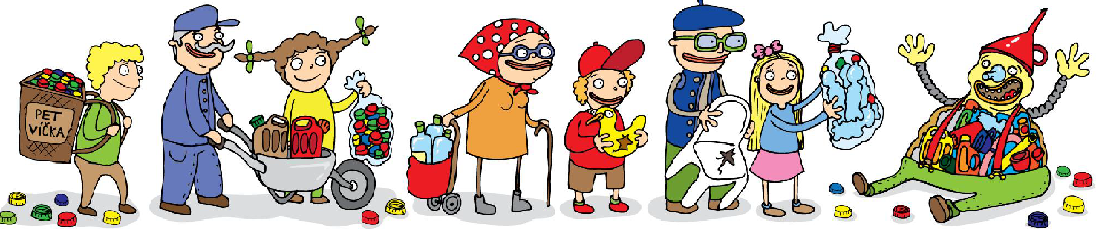 